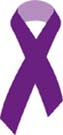 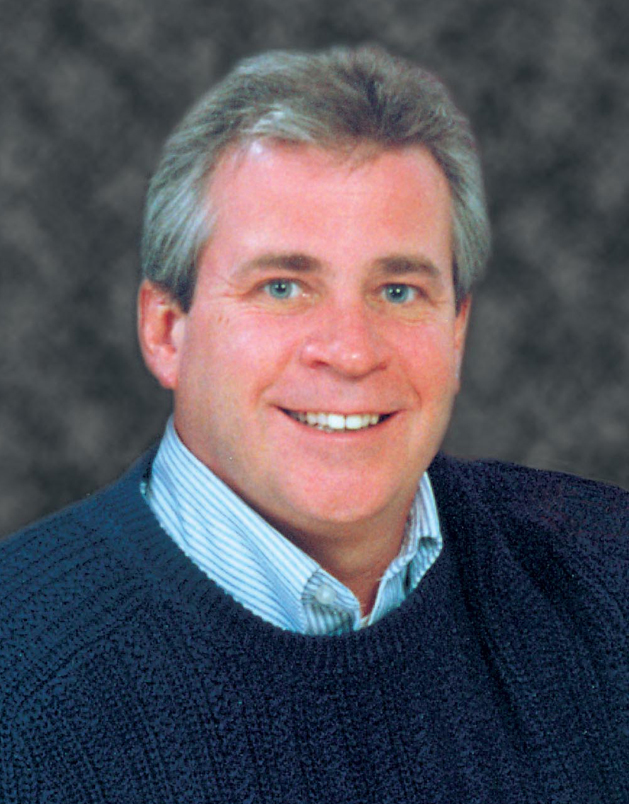 ROBERT L. DAMERON MEMORIAL SCHOLARSHIP 2016Purpose: The Robert L. Dameron Memorial Scholarship Fund provides scholarships to Oak Park High School graduating seniors in memory of Robert L. Dameron. A 1969 Oak Park graduate, Bob showed an uncommon will to excel not only in academics and sports while in school, but throughout his life – as a son, husband, father, attorney and friend. This scholarship assists a high school student who demonstrates a drive and determination to succeed in all aspects of his or her life.   Student Eligibility: To be eligible, a student must be a graduating senior from Oak Park High School with a GPA of at least 3.5 and be involved in school activities. Amount of Scholarship: Two students will receive scholarships of $1,500 payable to their colleges or universities. The recipients will be announced and recognized at the annual senior awards night at Oak Park High School.  Application Procedures: Students are requested to complete the application form and submit two letters of recommendation from members of the faculty/staff of Oak Park High School. Application packets are provided to the counselors at Oak Park High School and should be submitted to the counselors’ office by the end of March of each year. Each packet includes: Information sheet with details about the selection criteria, eligibility requirements and instructions for completing the student application and submitting recommendation letters. An application to be completed by the student applying for the scholarship. The student is responsible for requesting a letter of recommendation from two Oak Park teachers or other staff members who are familiar with the student’s accomplishments and character. These letters of recommendation should be submitted with the application to the counselors’ office no later than Thursday, March 31, 2016. Selection Criteria: The application, essay and letters of recommendation of the scholarship candidates will be reviewed by the Robert L. Dameron Memorial Scholarship Selection Committee. Scholarship Award: The winners of the scholarship will be notified of the Selection Committee’s decision no later than May 1 of each year. The recipients should accept the scholarship in writing to the committee within one week of receiving notice of the award.Questions: Please contact Jan Lewis, North Kansas City Schools Education Foundation, at jan.lewis@nkcschools.org or (816) 321-5550. ROBERT L. DAMERON MEMORIAL SCHOLARSHIP APPLICATION                 Name:   _________________________________________________________________________            	Last                                First                             MiddleAddress: _________________________________________________________________________             	Street                      City                 State                 ZipTelephone: _________________________			Date of Birth: _____________________Personal Email Address: _____________________________________________________________Parents’/Guardians’ Names: __________________________________________________________Parents’ Marital Status:   _____Single     _____Married    _____Divorced    _____WidowAddress (if different from student’s): _____________________________________________________________________________________________________________________________________Approximate Gross Family Income:_____ Under $39,999     _____ $40,000-$69,999     _____ $70,000-$99,999_____ $100,000-$149,000     _____ Above $150,000Number of Siblings in:  _____ Elementary School   _____ Secondary School     _____ CollegeOn separate piece of paper, please list: Your high school activities Special honors or recognitions you have received Your interests and activities outside of school Work experience, if anyNOTE: Please list any extenuating academic, personal or financial circumstances that you wish the Committee to consider when evaluating your application.College or university you plan to attend: _________________________________________________ List other sources of financial aid:Please attach to this application:A one-page essay explaining your educational goals and how your high school and life       experiences have prepared you for reaching those goals.A copy of your official high school transcript.Two letters of recommendation in support of your application.A copy of your letter of acceptance from the college or university you plan to attend.Applicant Signature:  ____________________________________________ Date: _______________ Parent Signature:  ______________________________________________ Date:_______________Return this application to your high school counselor by Thursday, March 31, 2016.